Publicado en Madrid el 11/06/2021 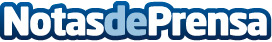 La importancia de contar con una buena empresa de transporte para el éxito de una marca, por TransvolandoEl éxito de una marca se mide por la satisfacción de sus consumidores, siendo un valor añadido la rapidez en la entrega. Para poder conseguir esta meta, es necesario que las empresas cuenten con la ayuda de una empresa de transporte que pueda asesorar y guiar en las necesidades del transporte, así como dar una solución rápida y eficazDatos de contacto:Transvolandohttps://transvolando.es/674 346 912Nota de prensa publicada en: https://www.notasdeprensa.es/la-importancia-de-contar-con-una-buena-empresa Categorias: Nacional Marketing Emprendedores Logística E-Commerce Consumo Industria Automotriz Consultoría http://www.notasdeprensa.es